عضو محترم هیات علمی گروه مهندسی صنایعجناب آقای/ سرکار خانم دکتر .................................................با سلاماینجانب  .............................................. دانشجوی رشته مهندسی صنایع به شماره دانشجویی ................................... درخواست  گذراندن دوره کارآموزی در شرکت ..................................................... را دارم. لطفا هماهنگی های لازم جهت معرفی اینجانب به شرکت مذکور را مبذول فرمایید. نام و امضاء دانشجوبا درخواست فوق □ موافقت  □ مخالفت میشود. محل پیشنهادی جدید...........................................................نام و امضاء استاد راهنمای کارآموزیمحل نهایی جهت معرفی دانشجو: .......................................................تعداد ساعات کارآموزی: ..................................نام و امضاء مدیر گروه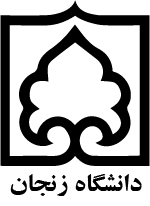 گروه مهندسی صنایع دانشگاه زنجانتاریخ:فرم درخواست کارآموزیتاریخ: